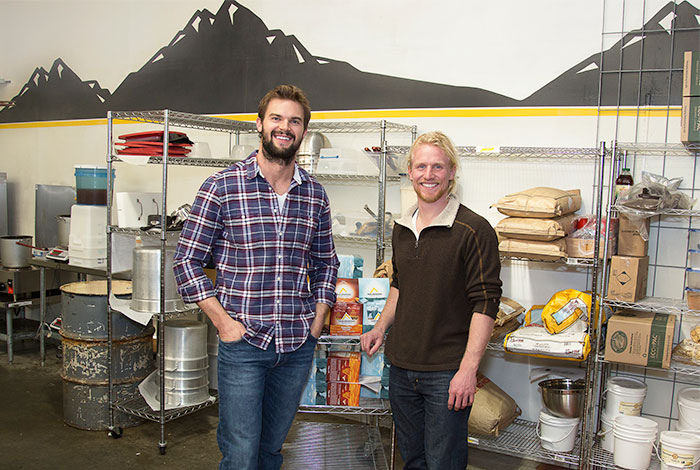 NCNMEDD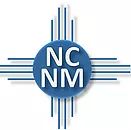 3900 Paseo Del Sol, Suite 531Santa Fe, NM  87507Phone: (505) 716-5580www.ncnmedd.org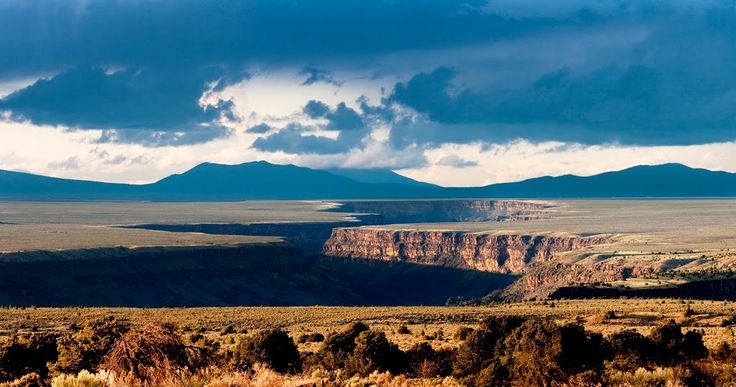 